Программа курса внеурочной деятельности рассчитана на 33 часа в год (1 час в неделю)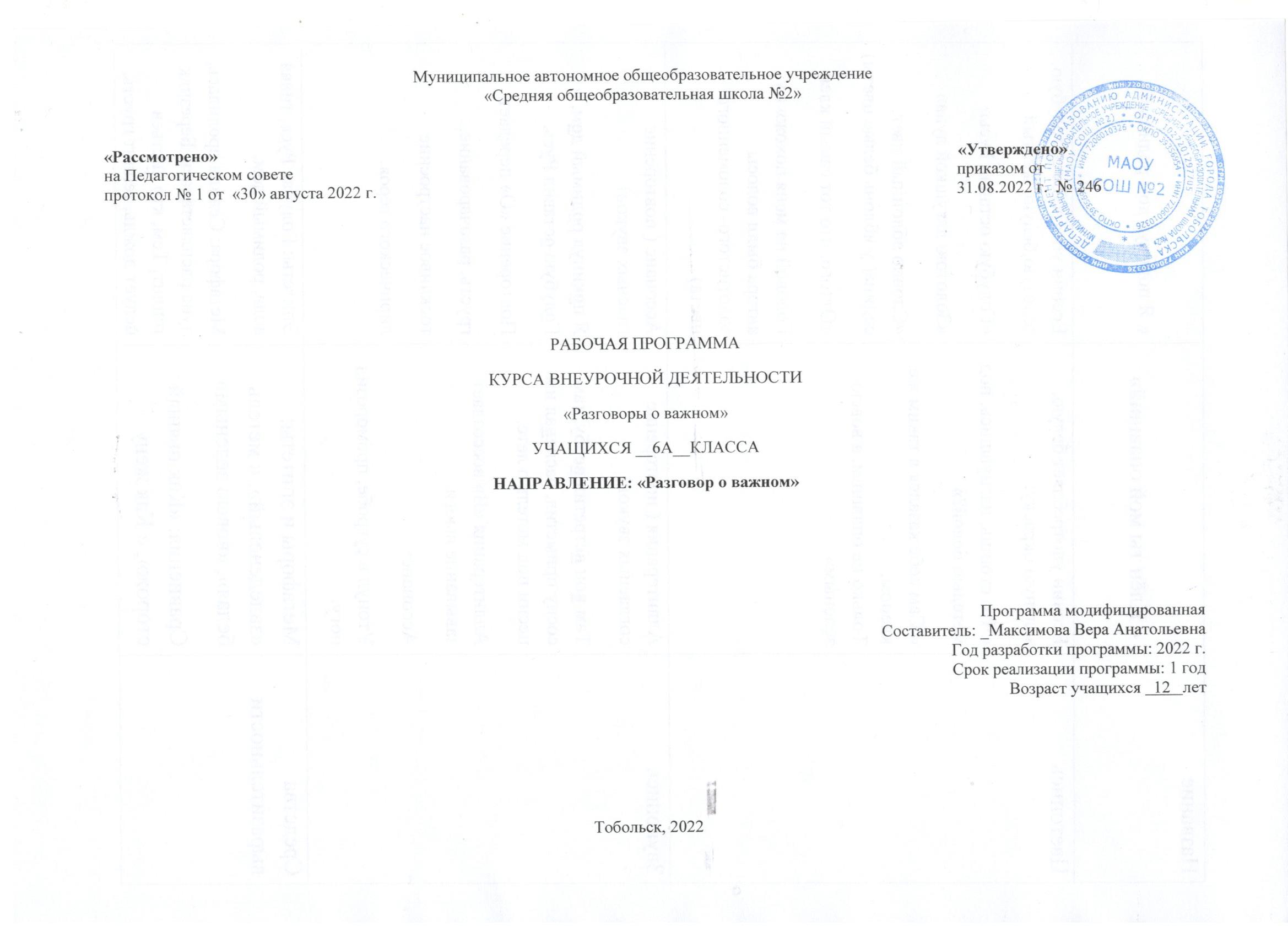 Результаты освоения курса внеурочной деятельностиЛичностные результаты: готовность к выполнению обязанностей гражданина и реализации его прав, уважение прав, свобод и законных интересов других людей; активное участие в жизни семьи, школы, местного сообщества, родного края, страны; неприятие любых форм экстремизма, дискриминации;  понимание роли различных социальных институтов в жизни человека; представление об основных правах, свободах и обязанностях гражданина, социальных нормах и правилах межличностных отношений в поликультурном и многоконфессиональном обществе;  представление о способах противодействия коррупции;  готовность к разнообразной совместной деятельности, стремление к взаимопониманию и взаимопомощи, активное участие в школьном самоуправлении;  готовность к участию в гуманитарной деятельности (волонтерство, помощь людям, нуждающимся в ней);  осознание российской гражданской идентичности в поликультурном и многоконфессиональном обществе, проявление интереса к познанию родного языка, истории, культуры Российской Федерации, своего края, народов России;  ценностное отношение к достижениям своей Родины – России, к науке, искусству, спорту, технологиям, боевым подвигам и трудовым достижениям народа;  уважение к символам России, государственным праздникам, историческому и природному наследию и памятникам, традициям разных народов, проживающих в родной стране;  ориентация на моральные ценности и нормы в ситуациях нравственного выбора;  готовность оценивать свое поведение и поступки, поведение и поступки других людей с позиции нравственных и правовых норм с учетом осознания последствий поступков; активное неприятие асоциальных поступков, свобода и ответственность личности в условиях индивидуального и общественного пространства.  ориентация на применение знаний из социальных и естественных наук для решения задач в области окружающей среды, планирования поступков и оценки их возможных последствий для окружающей среды;  повышение уровня экологической культуры, осознание глобального характера экологических проблем и путей их решения;  активное неприятие действий, приносящих вред окружающей среде;  осознание своей роли как гражданина и потребителя в условиях взаимосвязи природной, технологической и социальной сред;  готовность к участию в практической деятельности экологической направленности. Метапредметные результаты: 1. Овладение универсальными учебными познавательными действиями: 1) базовые логические действия:  выявлять и характеризовать существенные признаки объектов (явлений); устанавливать существенный признак классификации, основания для обобщения и сравнения, критерии проводимого анализа;  с учетом предложенной задачи выявлять закономерности и противоречия в рассматриваемых фактах, данных и наблюдениях;  предлагать критерии для выявления закономерностей и противоречий;  выявлять дефициты информации, данных, необходимых для решения поставленной задачи;  выявлять причинно-следственные связи при изучении явлений и процессов;  делать выводы с использованием дедуктивных и индуктивных умозаключений, умозаключений по аналогии, формулировать гипотезы о взаимосвязях;  самостоятельно выбирать способ решения учебной задачи (сравнивать несколько вариантов решения, выбирать наиболее подходящий с учетом самостоятельно выделенных критериев); 2) базовые исследовательские действия:  использовать вопросы как исследовательский инструмент познания;  формулировать вопросы, фиксирующие разрыв между реальным и желательным состоянием ситуации, объекта, самостоятельно устанавливать искомое и данное;  формировать гипотезу об истинности собственных суждений и суждений других, аргументировать свою позицию, мнение;  проводить по самостоятельно составленному плану опыт, несложный эксперимент, небольшое исследование по установлению особенностей объекта изучения, причинноследственных связей и зависимостей объектов между собой;  оценивать на применимость и достоверность информацию, полученную в ходе исследования (эксперимента);  самостоятельно формулировать обобщения и выводы по результатам проведенного наблюдения, опыта, исследования, владеть инструментами оценки достоверности полученных выводов и обобщений;  прогнозировать возможное дальнейшее развитие процессов, событий и их последствия в аналогичных или сходных ситуациях, выдвигать предположения об их развитии в новых условиях и контекстах; 3) работа с информацией:  применять различные методы, инструменты и запросы при поиске и отборе информации или данных из источников с учетом предложенной учебной задачи и заданных критериев;  выбирать, анализировать, систематизировать и интерпретировать информацию различных видов и форм представления;  находить сходные аргументы (подтверждающие или опровергающие одну и ту же идею, версию) в различных информационных источниках; самостоятельно выбирать оптимальную форму представления информации и иллюстрировать решаемые задачи несложными схемами, диаграммами, иной графикой и их комбинациями;  оценивать надежность информации по критериям, предложенным педагогическим работником или сформулированным самостоятельно;  эффективно запоминать и систематизировать информацию. Предметные результаты: Сформировано представление:  о политическом устройстве Российского государства, его институтах, их роли в жизни общества, о его важнейших законах; о базовых национальных российских ценностях;  символах государства — Флаге, Гербе России, о флаге и гербе субъекта Российской Федерации, в котором находится образовательное учреждение;  институтах гражданского общества, о возможностях участия граждан в общественном управлении; правах и обязанностях гражданина России;  народах России, об их общей исторической судьбе, о единстве народов нашей страны; национальных героях и важнейших событиях истории России и ее народов;  религиозной картине мира, роли традиционных религий в развитии Российского государства, в истории и культуре нашей страны; возможном негативном влиянии на морально-психологическое состояние человека компьютерных игр, кино, телевизионных передач, рекламы;  нравственных основах учебы, ведущей роли образования, труда и значении творчества в жизни человека и общества;  роли знаний, науки, современного производства в жизни человека и общества;  единстве и взаимовлиянии различных видов здоровья человека: физического, нравственного (душевного), социально-психологического (здоровья семьи и школьного коллектива);  влиянии нравственности человека на состояние его здоровья и здоровья окружающих его людей; душевной и физической красоте человека;  важности физической культуры и спорта для здоровья человека, его образования, труда и творчества;  активной роли человека в природе. Сформировано ценностное отношение:  к русскому языку как государственному, языку межнационального общения; своему национальному языку и культуре;  семье и семейным традициям;  учебе, труду и творчеству;  своему здоровью, здоровью родителей (законных представителей), членов своей семьи, педагогов, сверстников;  природе и всем формам жизни. Сформирован интерес:  к чтению, произведениям искусства, театру, музыке, выставкам и т. п.;  общественным явлениям, понимать активную роль человека в обществе;  государственным праздникам и важнейшим событиям в жизни России, в жизни родного города;  природе, природным явлениям и формам жизни;  художественному творчеству. Сформированы умения:  устанавливать дружеские взаимоотношения в коллективе, основанные на взаимопомощи и взаимной поддержке;  проявлять бережное, гуманное отношение ко всему живому;  соблюдать общепринятые нормы поведения в обществе;  распознавать асоциальные поступки, уметь противостоять им; проявлять отрицательное отношение к аморальным поступкам, грубости, оскорбительным словам и действиям.Содержание курса внеурочной деятельности с указанием форм организации и видов деятельностиСодержание курса «Разговоры о важном» направлено на формирование у обучающихся ценностных установок, в числе которых – созидание, патриотизм и стремление к межнациональному единству. Темы занятий приурочены к государственным праздникам, знаменательным датам, традиционным праздникам, годовщинам со дня рождения известных людей – ученых, писателей, государственных деятелей и деятелей культуры.Тематическое планирование№п п\пФорма, тема занятияВиды деятельностиДатапроведения занятия1День знаний (зачем учиться?) (Интеллектуальный марафон)проблемно-ценностное общение05.092Родина, души   моей родинка (Работа с интерактивной        картой)проблемно-ценностное общение12.093Земля – это колыбель разума, но нельзя вечно жить в колыбели…  (Ин терактивная звездная карта)проблемно-ценностное общение19.094Моя музыка  (Музыкальны й конкурс талантов)проблемно-ценностное общение26.095С любовью в сердце: достойная жизнь людей          старшего поколения в наших руках (Социальная реклама)проблемно-ценностное общение03.106Ежедневный подвиг       учителя (Мини-сочинение)проблемно-ценностное общение10.107Отец – родоначальник (Фотоистории)проблемно-ценностное общение17.108Счастлив тот, кто счастлив у себя дома (Групповая дискуссия)проблемно-ценностное общение24.109Мы — одна страна! (Работа с интерактивной картой)проблемно-ценностное общение08.1110Языки и культура народов России: единство в разнообразии (Работа с интерактивной картой)проблемно-ценностное общение14.1111О руки наших матерей (Конкурс стихов, конкурс чтецов)проблемно-ценностное общение21.1112Герб страны как предмет нашей гордости  (Экспертное интервью)                                         проблемно-ценностное общение28.1113Жить – значит действовать (Проблемная дискуссия)проблемно-ценностное общение05.1214Герои мирной жизни (встреча с героями нашего времени)проблемно-ценностное общение12.1215«Величественны и просты слова Единого закона всей Отчизны, Дарующего главные права: Работать, радоваться жизни» (Эвристическая беседа)проблемно-ценностное общение09.1216Зачем мечтать? (Групповое обсуждение)проблемно-ценностное общение26.1217«Дарит искры                        волшебства светлый праздник Рождества…» (Музыкальная гостиная)проблемно-ценностное общение16.0118«…осталась одна Таня» (Работа с дневником героя)проблемно-ценностное общение23.0119К. С. Станиславский и погружение в волшебный мир театра (Чтение по ролям)проблемно-ценностное общение30.0120«Может собственных Платонов и быстрых разумом  Невтонов российская земля рождать…» (Интеллектуальный марафон)проблемно-ценностное общение06.0221Россия в мире (Работа с интерактивной             картой)проблемно-ценностное общение13.0222На страже родины (Литературная гостиная: рассказы о войне)проблемно-ценностное общение20.0223«Я знаю, что все женщины прекрасны…» (Конкурс стихов о женщинах)проблемно-ценностное общение06.0324Гимн России (Работа с газетными и   интернет-публикациями)проблемно-ценностное общение13.0325Путешествие по Крыму (Виртуальная экскурсия)проблемно-ценностное общение20.0326Искусство и псевдоискусст во (Творческая   лаборатория)проблемно-ценностное общение27.0327Новость слышала планета: «Русский парень полетел» (Работа с биографией)проблемно-ценностное общение03.0428Надо ли вспоминать прошлое? (Проблемная дискуссия)проблемно-ценностное общение10.0429«Зелёные» привычки»: сохраним планету для будущих поколений (Фестиваль идей)проблемно-ценностное общение17.0430Праздник Первомай (Встреча с людьми разных профессий)проблемно-ценностное общение24.0431Словом можно убить, словом можно спасти, словом можно полки за собой повести…» (литературная гостиная)проблемно-ценностное общение15.0532День детских общественных организаций (Работа с видео материалами)проблемно-ценностное общение22.0533Перед нами все двери открыты (Творческий флэшмоб)проблемно-ценностное общение28.05